Rate Your Experience with National Interpreting Agency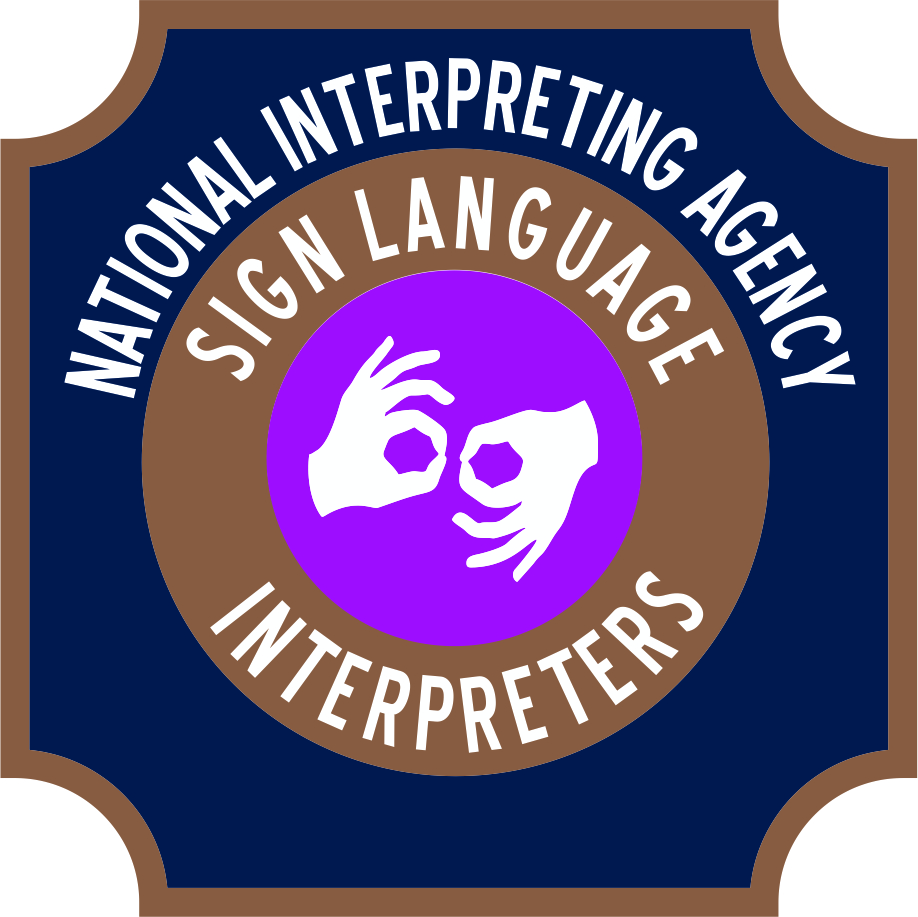 During your experience working with NIA, please offer us some valuable feedback to allow us to continue in keeping our clients satisfied and to continue to offer our highest quality of services. Was the booking process understandable and simple? 	YES/NOWas your interpreter professional and appropriate for your assignment? 	YES/NODid the scheduled interpreter arrive on time? YES/NODid the interpreter provide the skills and services needed for the assignment?YES/NOWould you recommend NIA to a friend or colleague? YES/NO